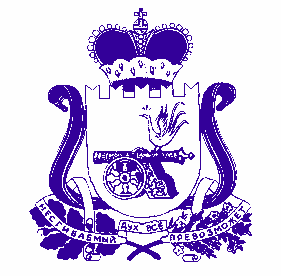 СМОЛЕНСКАЯ ОБЛАСТЬГЛИНКОВСКИЙ РАЙОННЫЙ СОВЕТ ДЕПУТАТОВ РЕШЕНИЕ«22» сентября 2021 г.    № 30Об утверждении Положения о Контрольно-ревизионной комиссии муниципального образования «Глинковский район» Смоленской областиВ  соответствие с  Федеральным законом от 6 октября 2003 года № 131-ФЗ «Об общих принципах организации местного самоуправления в Российской Федерации», Федеральным законом от 7 февраля 2011 года № 6-ФЗ «Об общих принципах организации и деятельности контрольно-счетных органов субъектов Российской Федерации и муниципальных образований», Глинковский районный Совет депутатовРЕШИЛ:1. Утвердить прилагаемоеПоложение о Контрольно-ревизионной комиссии муниципального образования «Глинковский район» Смоленской области.2. Признать утратившими силу:- решение Глинковского районного Совета депутатов от 31.01.2012 г. № 4 «Об утверждении Положения о Контрольно-ревизионной комиссии муниципального образования «Глинковский район» Смоленской области;- решение Глинковского районного Совета депутатов  от 23.06.2020 № 27 «О внесении изменений в Положение о Контрольно-ревизионной комиссии муниципального образования «Глинковский район» Смоленской области.3. Настоящее решение вступает в силу после его официального опубликования (обнародования),но не ранее 30 сентября 2021 года.ПОЛОЖЕНИЕо Контрольно-ревизионной комиссии муниципального образования «Глинковский район» Смоленской области1. Общие положения1.1. Контрольно-ревизионная комиссия муниципального образования «Глинковский район» Смоленской области(далее –Контрольно-ревизионная комиссия) является постоянно действующим органом внешнего муниципального финансового контроля и образуется Глинковским районным Советом депутатов (далее – представительный орган).1.2. Полное наименование:Контрольно-ревизионная комиссия муниципального образования «Глинковский район» Смоленской области.Сокращенное наименование – КРК Глинковского района.1.3. КРК Глинковского района обладает организационной и функциональной независимостью и осуществляет свою деятельность самостоятельно. Деятельность контрольно-счетного органа не может быть приостановлена, в том числе в связи с досрочным прекращением полномочий представительного органа.1.4. КРК Глинковского районаподотчетнапредставительному органу.1.5. КРК Глинковского районаявляется органом местного самоуправления муниципального образования «Глинковский район» Смоленской области (далее также – муниципальное образование), обладает правами юридического лица, имеет гербовую печать и бланки со своим наименованием и с изображением герба Смоленской области.1.6. КРК Глинковского района обладает правом правотворческой инициативы по вопросам своей деятельности.1.7. В своей деятельности КРК Глинковского районаруководствуется Конституцией Российской Федерации,  Федеральным законом от 6 октября 2003 года № 131-ФЗ «Об общих принципах организации местного самоуправления в Российской Федерации», Бюджетным кодексом Российской Федерации, Федеральным законом от 7 февраля 2011 года № 6-ФЗ «Об общих принципах организации и деятельности контрольно-счетных органов субъектов Российской Федерации и муниципальных образований», другими федеральными законами и иными нормативными правовыми актами Российской Федерации, областными законами и иными нормативными правовыми актами Смоленской области, Уставом муниципального образования Глинковский район» Смоленской области, (далее – Устав муниципального образования), настоящим Положением и иными муниципальными нормативными правовыми актами.1.8. Деятельность КРК Глинковского районаосновывается на принципах законности, объективности, эффективности, независимости, открытости и гласности.1.9. Место нахождения КРК Глинковского района: 216320, Российская Федерация,Смоленская область с. Глинка ул. Ленина д.8.1.10. Вопросы, неурегулированные настоящим Положением, разрешаются в соответствии с федеральными законами и иными нормативными правовыми актами Российской Федерации, областными законами и иными нормативными правовыми актами Смоленской области, муниципальными правовыми актами. 2. Состав и структура КРК Глинковского района2.1. КРК Глинковского районаобразуется в составе председателя и инспектора.2.2. Срок полномочий председателя КРК Глинковского районасоставляет пять лет.2.3. В состав аппарата КРК Глинковского районавходит инспектор.На инспектора КРК Глинковского районавозлагаются обязанности по организации и непосредственному проведению внешнего муниципального финансового контроля в пределах компетенции КРК Глинковского района.2.4. Штатная численность КРК Глинковского районаопределяется решением представительного органа  по представлениюпредседателя КРК Глинковского района с учетом необходимости выполнения возложенных законодательством полномочий, обеспечения организационной и функциональной независимости контрольно-счетного органа.2.5. Структура КРК Глинковского районаутверждается решением представительного органа.2.6. Штатное расписание КРК Глинковского районаутверждается председателем КРК Глинковского районаисходя из возложенных на КРК Глинковского района полномочий и ее штатной численности.2.7. Председатель КРК Глинковского районаназначается на должность представительным органом.2.8. Порядок внесения в представительный орган предложений о кандидатурах на должность председателяКРК Глинковского района, порядок назначения на должность председателя КРК Глинковского районаустанавливается Регламентом Глинковского районного Совета депутатов.2.9. На должность председателя КРК Глинковского районаназначаются граждане Российской Федерации, соответствующие требованиям, установленным  Федеральным законом от 7 февраля 2011 года № 6-ФЗ «Об общих принципах организации и деятельности контрольно-счетных органов субъектов Российской Федерации и муниципальных образований» (далее – Федеральный закон № 6-ФЗ).2.10. Председатель и инспектор КРК Глинковского районаявляются должностными лицами КРК Глинковского района.2.11. Воздействие в какой-либо форме на должностных лиц КРК Глинковского района в целях воспрепятствования осуществлению ими должностных полномочий или оказания влияния на принимаемые ими решения, а также насильственные действия, оскорбления, а равно клевета в отношении должностных лиц КРК Глинковского районалибо распространение заведомо ложной информации об их деятельности влекут за собой ответственность, установленную законодательством Российской Федерации и (или) областным законодательством.2.12. Должностные лица КРК Глинковского районаподлежат государственной защите в соответствии с законодательством Российской Федерации о государственной защите судей, должностных лиц правоохранительных и контролирующих органов и иными нормативными правовыми актами Российской Федерации.2.13. Должностные лица КРК Глинковского районаобладают гарантиями профессиональной независимости.2.14. Председатель КРК Глинковского районане может заниматься другой оплачиваемой деятельностью, кроме преподавательской, научной и иной творческой деятельности. При этом преподавательская, научная и иная творческая деятельность не может финансироваться исключительно за счет средств иностранных государств, международных и иностранных организаций, иностранных граждан и лиц без гражданства, если иное не предусмотрено международным договором Российской Федерации или законодательством Российской Федерации.2.15. ПредседательКРК Глинковского района, а также лицо, претендующее на замещение указанных должностей, обязан представлять сведения о своих доходах, об имуществе и обязательствах имущественного характера, а также о доходах, об имуществе и обязательствах имущественного характера своих супруги (супруга) и несовершеннолетних детей в порядке, установленном нормативными правовыми актами Российской Федерации, Смоленской области, муниципальными нормативными правовыми актами.2.16. Меры по материальному и социальному обеспечению председателя, инспектора и иных работников аппарата КРК Глинковского районаустанавливаются решением представительного органа в соответствии с областным законодательством.3. Полномочия КРК Глинковского района3.1. КРК Глинковского районаосуществляет следующие основные полномочия:1) организация и осуществление контроля за законностью и эффективностью использования средств местного бюджета, а также иных средств в случаях, предусмотренных законодательством Российской Федерации;2) экспертиза проектов местного бюджета, проверка и анализ обоснованности его показателей;3) внешняя проверка годового отчета об исполнении местного бюджета;4) проведение аудита в сфере закупок товаров, работ и услуг в соответствии с Федеральным законом от 5 апреля 2013 года № 44-ФЗ «О контрактной системе в сфере закупок товаров, работ, услуг для обеспечения государственных и муниципальных нужд»;5) оценка эффективности формирования муниципальной собственности, управления и распоряжения такой собственностью и контроль за соблюдением установленного порядка формирования такой собственности, управления и распоряжения такой собственностью (включая исключительные права на результаты интеллектуальной деятельности);6) оценка эффективности предоставления налоговых и иных льгот и преимуществ, бюджетных кредитов за счет средств местного бюджета, а также оценка законности предоставления муниципальных гарантий и поручительств или обеспечения исполнения обязательств другими способами по сделкам, совершаемым юридическими лицами и индивидуальными предпринимателями за счет средств местного бюджета и имущества, находящегося в муниципальной собственности;7) экспертиза проектов муниципальных правовых актов в части, касающейся расходных обязательств муниципального образования, экспертиза проектов муниципальных правовых актов, приводящих к изменению доходов местного бюджета, а также муниципальных программ (проектов муниципальных программ);8) анализ и мониторинг бюджетного процесса в муниципальном образовании, в том числе подготовка предложений по устранению выявленных отклонений в бюджетном процессе и совершенствованию бюджетного законодательства Российской Федерации;9) проведение оперативного анализа исполнения и контроля за организацией исполнения местного бюджета в текущем финансовом году, ежеквартальное представление информации о ходе исполнения местного бюджета, о результатах проведенных контрольных и экспертно-аналитических мероприятий в представительный орган муниципального образования и Главе муниципального образования«Глинковский район» Смоленской области (далее – Глава муниципального образования «Глинковский район» Смоленской области); 10) осуществление контроля за состоянием муниципального внутреннего и внешнего долга;11) оценка реализуемости, рисков и результатов достижения целей социально-экономического развития муниципального образования, предусмотренных документами стратегического планирования муниципального образования, в пределах компетенции контрольно-счетного органа муниципального образования;12) участие в пределах полномочий в мероприятиях, направленных на противодействие коррупции;13) проведение аудита эффективности, направленного на определение экономности и результативности использования бюджетных средств;14) подготовка предложений по совершенствованию осуществления главными распорядителями средств местного бюджета, главными администраторами доходов местного бюджета, главными администраторами источников финансирования дефицита местного бюджета внутреннего финансового аудита;15) осуществление финансового контроля за использованием специализированной некоммерческой организацией, которая осуществляют деятельность, направленную на обеспечение проведения капитального ремонта общего имущества в многоквартирных домах средств местного бюджета в порядке, установленном бюджетным законодательством Российской Федерации;16) иные полномочия в сфере внешнего муниципального финансового контроля, установленные федеральными законами, областными законами, Уставом муниципального образования и нормативными правовыми актами представительного органа.3.2.  КРК Глинковского районанаряду с полномочиями, предусмотренными пунктом 3.1 настоящего Положения, осуществляет контроль за законностью и эффективностью использования средств бюджета муниципального образования «Глинковский район» Смоленской области, поступивших соответственно в бюджеты поселений, входящих в состав муниципального района.3.3. Внешний муниципальный финансовый контроль осуществляется КРК Глинковского района:1) в отношении органов местного самоуправления и муниципальных органов, муниципальных учреждений и муниципальных унитарных предприятий, а также иных организаций, если они используют имущество, находящееся в собственности муниципального образования;2) в отношении иных лиц в случаях, предусмотренных Бюджетным кодексом Российской Федерации и другими федеральными законами.3.4. Внешний муниципальный финансовый контроль осуществляется КРК Глинковского районав форме контрольных или экспертно-аналитических мероприятий.3.5. При проведении контрольного мероприятия КРК Глинковского района составляет соответствующий акт (акты), который доводится до сведения руководителей проверяемых органов и организаций. На основании акта (актов) КРК Глинковского районасоставляет отчет.3.6. При проведении экспертно-аналитического мероприятия Контрольно-ревизионной комиссией составляются отчет или заключение.3.7. КРК Глинковского районапри осуществлении внешнего муниципального финансового контроля руководствуется Конституцией Российской Федерации, законодательством Российской Федерации, областным законодательством, а также стандартами внешнего муниципального финансового контроля.Стандарты внешнего муниципального финансового контроля для проведения контрольных и экспертно-аналитических мероприятий утверждаются КРК Глинковского района в соответствии с общими требованиями, утвержденными Счетной палатой Российской Федерации.4. Организация деятельности КРК Глинковского района4.1. КРК Глинковского районаосуществляет свою деятельность на основе годовых планов работы, которые разрабатываются с учетом результатов контрольно и экспертно-аналитических мероприятий, а также на основании поручений представительного органа, предложений Главы муниципального образования и утверждаютсяею самостоятельно.4.2. Поручения представительного органа, предложения Главы муниципального образования по формированию годового плана работы КРК Глинковского районанаправляются в КРК Глинковского районане позднее 1 декабря года, предшествующего планируемому.4.3. Поручения представительного органа, предложения Главы муниципального образования подлежат обязательному включению в годовой план работы КРК Глинковского района.4.4. Годовой план работы КРК Глинковского района на очередной календарный год утверждается в срок до 25 декабря года, предшествующего планируемому, и в течение трех дней со дня его утверждения направляется в представительный орган и Главе муниципального образования.4.5. Поручения представительного органа, предложения Главы муниципального образования по изменению плана работы КРК Глинковского района рассматриваются КРК Глинковского района в течение десяти дней  со дня поступления.4.6. КРК Глинковского района в течение трех рабочих дней уведомляет представительный орган, Главу муниципального образования обо всех изменениях, вносимых в план работы КРК Глинковского района.4.7. Содержание направлений деятельности Контрольно-ревизионной комиссии, порядок ведения дел, подготовки и проведения контрольных и экспертно-аналитических мероприятий и иные вопросы внутренней деятельности КРК Глинковского района определяются Регламентом КРК Глинковского района.4.8. В соответствии с Федеральным законом № 6-ФЗ проверяемые органы и организации в срок, установленный областным законом от 23 ноября 2011 года № 101-з «Об отдельных вопросах организации и деятельности контрольно-счетных органов муниципальных образований Смоленской области», обязаны представлять в КРК Глинковского района по ее запросам информацию, документы и материалы, необходимые для проведения контрольных и экспертно-аналитических мероприятий.4.9. Запрос КРК Глинковского района оформляется в письменной форме на бланке КРК Глинковского районаза подписью ее председателя и направляется по почте заказным письмом с уведомлением или вручается должностным лицом КРК Глинковского районауполномоченному должностному лицу адресата.4.10. КРК Глинковского районане вправе запрашивать информацию, документы и материалы, если такие информация, документы и материалы ранее уже были им представлены.4.11. Непредставление или несвоевременное представление в КРК Глинковского района по ее запросам информации, документов и материалов, необходимых для проведения контрольных и экспертно-аналитических мероприятий, а равно представление информации, документов и материалов не в полном объеме или представление недостоверных информации, документов и материалов влечет за собой ответственность, установленную законодательством Российской Федерации и (или) областным законодательством.4.12. КРК Глинковского района по результатам проведения контрольных мероприятий вправе вносить в органы местного самоуправления и муниципальные органы муниципального образования, проверяемые организации и их должностным лицам представления для принятия мер по устранению выявленных бюджетных и иных нарушений и недостатков, предотвращению нанесения материального ущерба муниципальному образованию или возмещению причиненного вреда, по привлечению к ответственности должностных лиц, виновных в допущенных нарушениях, а также мер по пресечению, устранению и предупреждению нарушений.4.13. Представление КРК Глинковского районаподписывается председателем КРК Глинковского районалибо иным лицом, на которого возложены должностные полномочия председателя КРК Глинковского района в случае его отсутствия.4.14. В соответствии с Федеральным законом № 6-ФЗ органы местного самоуправления и муниципальные органы муниципального образования, а также организации в указанный в представлении срок, или если срок не указан, в течение 30 дней со дня его получения обязаны уведомить в письменной форме КРК Глинковского района о принятых по результатам выполнения представления решениях и мерах. Срок выполнения предписания может быть продлен по решению КРК Глинковского района, но не более одного раза.4.15. В случае выявления нарушений, требующих безотлагательных мер по их пресечению и предупреждению, невыполнения представлений КРК Глинковского района, а также в случае воспрепятствования проведению должностными лицами КРК Глинковского районаконтрольных мероприятий КРК Глинковского района направляет в органы местного самоуправления и муниципальные органы, проверяемые организации и их должностным лицам предписание.4.16. Предписание КРК Глинковского районадолжно содержать указание на конкретные допущенные нарушения и конкретные основания вынесения предписания.4.17. Предписание КРК Глинковского районаподписывается председателем КРК Глинковского районалибо иным лицом, на которого возложены должностные полномочия председателя КРК Глинковского районав случае его отсутствия.4.18. Предписание КРК Глинковского районадолжно быть исполнено в установленные в нем сроки. Срок выполнения предписания может быть продлен по решению контрольно-счетного органа, но не более одного раза.4.19. Невыполнение представления или предписания КРК Глинковского района влечет за собой ответственность, установленную законодательством Российской Федерации.4.20. В случае если при проведении контрольных мероприятий выявлены факты незаконного использования средств местного бюджета, в которых усматриваются признаки преступления или коррупционного правонарушения, КРК Глинковского района в установленном порядке незамедлительно передает материалы контрольных мероприятий в правоохранительные органы.4.21. КРК Глинковского района при осуществлении своей деятельности вправе взаимодействовать с иными органами местного самоуправления муниципального образования, Отделением по Смоленской области Главного управления Центрального банка Российской Федерации по Центральному федеральному округу, Управлением Федерального казначейства по Смоленской области, налоговыми органами, органами прокуратуры, иными правоохранительными, надзорными и контрольными органами Российской Федерации, Смоленской области, заключать с ними соглашения о сотрудничестве и взаимодействии.4.22. КРК Глинковского района при осуществлении своей деятельности вправе взаимодействовать с контрольно-счетными органами других муниципальных образований, со Счетной палатой Российской Федерации, Контрольно-счетной палатой Смоленской области, заключать с ними соглашения о сотрудничестве и взаимодействии, вступать в объединения (ассоциации) контрольно-счетных органов Российской Федерации, объединения (ассоциации) контрольно-счетных органов Смоленской области.4.23. В целях координации своей деятельности КРК Глинковского района и иные органы местного самоуправления, муниципальные органы могут создавать как временные, так и постоянно действующие совместные координационные, консультационные, совещательные и другие рабочие органы.4.24. КРК Глинковского района по письменному обращению контрольно-счетных органов других муниципальных образований может принимать участие в проводимых ими контрольных и экспертно-аналитических мероприятиях.4.25. КРК Глинковского районавправе на основе заключенных соглашений о сотрудничестве и взаимодействии привлекать к участию в проведении контрольных и экспертно-аналитических мероприятий контрольные, правоохранительные и иные органы и их представителей, а также на договорной основе аудиторские, научно-исследовательские, экспертные и иные учреждения и организации, отдельных специалистов, экспертов, переводчиков.4.26. КРК Глинковского района в целях обеспечения доступа к информации о своей деятельности размещает на официальном сайте в информационно-телекоммуникационной сети «Интернет» (далее  сеть «Интернет») и опубликовывает в газете «Глинковский вестник»или других средствахмассовой информации информацию о проведенных контрольных и экспертно-аналитических мероприятиях, о выявленных при их проведении нарушениях, о внесенных представлениях и предписаниях, а также о принятых по ним решениях и мерах.4.27. КРК Глинковского района ежегодно подготавливает отчет о своей деятельности, который направляется на рассмотрение в представительный орган в срок до 1 марта года, следующего за отчетным. Указанный отчет опубликовывается в средствах массовой информации или размещается в сети «Интернет» только после его рассмотрения представительным органом.4.28. Опубликование в средствах массовой информации или размещение в сети «Интернет» информации о деятельности КРК Глинковского районаосуществляется в соответствии с федеральным законодательством, областными законами, решениями представительного органа и Регламентом КРК Глинковского района.5. Полномочия должностных лиц КРК Глинковского района по организации деятельности КРК Глинковского района5.1. Председатель КРК Глинковского района:1) осуществляет общее руководство деятельности КРК Глинковского района;2) издает распоряжения и приказы и дает поручения работникам КРК Глинковского района по вопросам, отнесенным к его компетенции;3) утверждает Регламент КРК Глинковского района;4) утверждает годовые планы работы КРК Глинковского районаи изменения в них;5) утверждает годовой отчет о деятельности КРК Глинковского района;6) утверждает результаты контрольных и экспертно-аналитических мероприятий КРК Глинковского района;7) подписывает представления и предписания КРК Глинковского района;8) представляет в представительный орган ежегодный отчет о деятельности КРК Глинковского района;9) представляет в представительный орган информацию о результатах проведенных контрольных и экспертно-аналитических мероприятий;10) представляет КРК Глинковского районав отношениях с государственными органами Российской Федерации, государственными органами Смоленской области, органами местного самоуправления и муниципальными органами муниципальных образований Смоленской области;11) утверждает штатное расписание КРК Глинковского районав соответствии сутвержденными представительным органом  структурой и штатной численностью КРК Глинковского района.12) осуществляет полномочия представителя нанимателя (работодателя) для работников аппарата КРК Глинковского района;13) утверждает должностные инструкции работников КРК Глинковского района;14) осуществляет иные полномочия в соответствии с федеральным и областным законодательством, Регламентом КРК Глинковского района.5.2. В отсутствие председателя КРК Глинковского районаего должностные полномочия исполняет иное лицо в соответствии с Регламентом КРК Глинковского района.5.3. Требования и запросы должностных лиц КРК Глинковского района, связанные с осуществлением ими своих должностных полномочий, установленных законодательством Российской Федерации, областным законодательством, муниципальными нормативными правовыми актами, являются обязательными для исполнения органами местного самоуправления и муниципальными органами муниципального образования, организациями, в отношении которых осуществляется внешний муниципальный финансовый контроль (далее также  проверяемые органы и организации).5.4. Неисполнение законных требований и запросов должностных лиц КРК Глинковского района, а также воспрепятствование осуществлению ими возложенных на них должностных полномочий влекут за собой ответственность, установленную законодательством Российской Федерации и областным законодательством.5.5. Должностные лица КРК Глинковского районапри осуществлении возложенных на них должностных полномочий имеют право:1) беспрепятственно входить на территорию и в помещения, занимаемые проверяемыми органами и организациями, иметь доступ к их документам и материалам, а также осматривать занимаемые ими территории и помещения;2) в случае обнаружения подделок, подлогов, хищений, злоупотреблений и при необходимости пресечения данных противоправных действий опечатывать кассы, кассовые и служебные помещения, склады и архивы проверяемых органов и организаций, изымать документы и материалы с учетом ограничений, установленных законодательством Российской Федерации. Опечатывание касс, кассовых и служебных помещений, складов и архивов, изъятие документов и материалов производятся с участием уполномоченных должностных лиц проверяемых органов и организаций и составлением соответствующих актов;3) в пределах своей компетенции направлять запросы должностным лицам территориальных органов федеральных органов исполнительной власти и их структурных подразделений, органов государственной власти и государственных органов Смоленской области, органов местного самоуправления и муниципальных органов, организаций;4) в пределах своей компетенции требовать от руководителей и других должностных лиц проверяемых органов и организаций представления письменных объяснений по фактам нарушений, выявленных при проведении контрольных мероприятий, а также необходимых копий документов, заверенных в установленном порядке;5) составлять акты по фактам непредставления или несвоевременного представления должностными лицами проверяемых органов и организаций документов и материалов, запрошенных при проведении контрольных мероприятий;6) в пределах своей компетенции знакомиться со всеми необходимыми документами, касающимися финансово-хозяйственной деятельности проверяемых органов и организаций, в том числе в установленном порядке с документами, содержащими государственную, служебную, коммерческую и иную охраняемую законом тайну;7) знакомиться с информацией, касающейся финансово-хозяйственной деятельности проверяемых органов и организаций и хранящейся в электронной форме в базах данных проверяемых органов и организаций, в том числе в установленном порядке с информацией, содержащей государственную, служебную, коммерческую и иную охраняемую законом тайну;8) знакомиться с технической документацией к электронным базам данных;9) составлять протоколы об административных правонарушениях, если такое право предусмотрено законодательством Российской Федерации.5.6. Должностные лица КРК Глинковского района в случае опечатывания касс, кассовых и служебных помещений, складов и архивов, изъятия документов и материалов в случае, предусмотренном подпунктом 2 пункта 5.6 настоящего Положения должны незамедлительно (в течение 24 часов) уведомить об этом председателя КРК Глинковского районав порядке, установленном областным законом от 23 ноября 2011 года № 101-з «Об отдельных вопросах организации и деятельности контрольно-счетных органов муниципальных образований Смоленской области».5.7. Должностные лица КРК Глинковского районане вправе вмешиваться в оперативно-хозяйственную деятельность проверяемых органов и организаций, а также разглашать информацию, полученную при проведении контрольных мероприятий, предавать гласности свои выводы до завершения контрольных мероприятий и составления соответствующих актов и отчетов.5.8. Должностные лица КРК Глинковского районаобязаны сохранять государственную, служебную, коммерческую и иную охраняемую законом тайну, ставшую им известной при проведении в проверяемых органах и организациях контрольных и экспертно-аналитических мероприятий, проводить контрольные и экспертно-аналитические мероприятия объективно и достоверно отражать их результаты в соответствующих актах, отчетах и заключениях.  5.9. Должностные лица КРК Глинковского районаобязаны соблюдать ограничения, запреты, исполнять обязанности, которые установлены Федеральным законом от 25 декабря 2008 года № 273-ФЗ «О противодействии коррупции», Федеральным законом от 3 декабря 2012 года № 230-ФЗ «О контроле за соответствием расходов лиц, замещающих государственные должности, и иных лиц их доходам», Федеральным законом от 7 мая 2013 года № 79-ФЗ «О запрете отдельным категориям лиц открывать и иметь счета (вклады), хранить наличные денежные средства и ценности в иностранных банках, расположенных за пределами территории Российской Федерации, владеть и (или) пользоваться иностранными финансовыми инструментами».5.10 Должностные лица КРК Глинковского районанесут ответственность в соответствии с законодательством Российской Федерации за достоверность и объективность результатов проводимых ими контрольных и экспертно-аналитических мероприятий, а также за разглашение государственной и иной охраняемой законом тайны.5.11. Председатель КРК Глинковского районавправе участвовать в заседаниях представительного органа, его комиссий и рабочихгрупп, в заседаниях Администрации муниципального образования «Глинковский район» Смоленской области и иных муниципальных органов.6. Финансовое обеспечение деятельностиКРК Глинковского района6.1. Финансовое обеспечение деятельности КРК Глинковского района осуществляется за счет средств местного бюджета.Финансовое обеспечение деятельности КРК Глинковского районапредусматривается в объеме, позволяющем обеспечить возможность осуществления возложенных на нее полномочий.6.2. Контроль за использованием КРК Глинковского районабюджетных средств и имущества, находящегося в собственности муниципального образования, осуществляется на основании решенийпредставительного органа.Глава муниципального образования«Глинковский район» Смоленской областиМ.З.КалмыковПредседатель Глинковскогорайонного Совета депутатов                                                                               И.В. ЖевлаковаУтвержденоРешением Глинковского районного Совета депутатовот«22» сентября 2021 г.№30